Adresseآدرس Etablissement : Collège / Ecole Adresse : Téléphone : Nom de l’intervenant OEPRE :Téléphone : Jour : Heure : Salle :   OEPRE      persan/ français
فارسی/ فرانسه  یادگیری زبان فرانسه برای         پدران ومادران در جهت آموزش فرزندانOuvrir l’école aux parents 
pour la réussite des enfants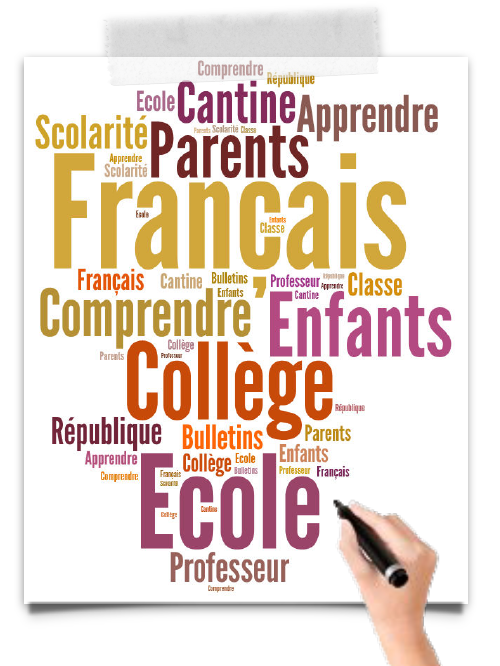   OEPRE      persan/ français
فارسی/ فرانسه  یادگیری زبان فرانسه برای         پدران ومادران در جهت آموزش فرزندانOuvrir l’école aux parents 
pour la réussite des enfants
Vous êtesشما پدران و مادران شاگردان مدارس در فرانسه هستید.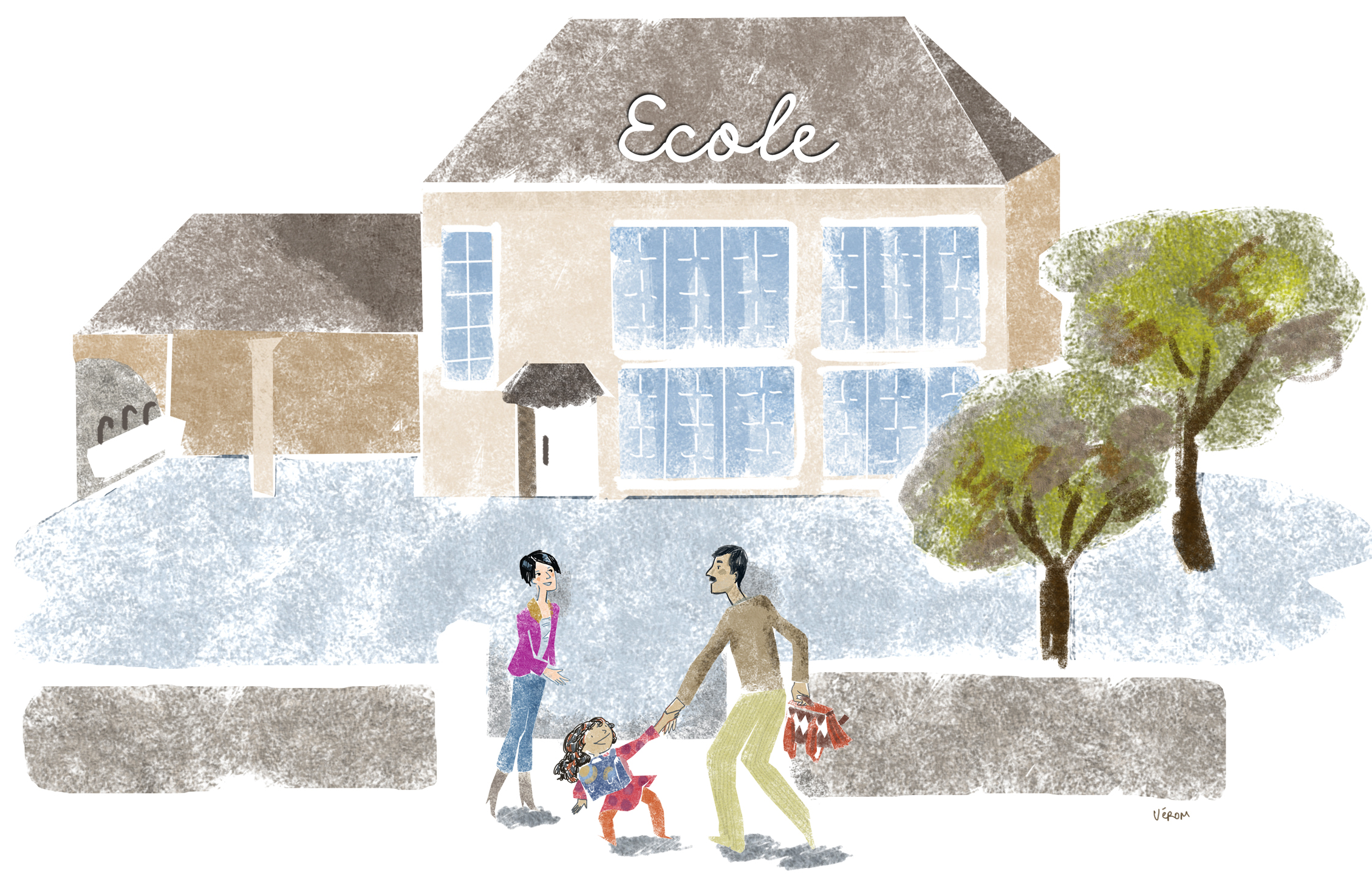 Vous êtes parents d’enfants scolarisés en France.  Vous souhaitezشما نیاز به یادگیری زبان فرانسه را دارید. یادگیری زبان فرانسه به شما توانایی کمک به فرزندانتان را می دهد. می توانید در مورد امور آموزشی نیز با معلمان گفتگو کنید.شما نیاز دارید که با سیستم آموزشی و ارزش های جامعه فرانسه آشنا شوید-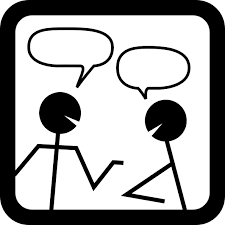 Vous souhaitez apprendre le français qui vous permettra d’aider vos enfants dans leur scolarité et d’échanger avec les professeurs.Vous souhaitez comprendre le fonctionnement de l’Ecole française.Vous souhaitez mieux connaître la société française et ses valeurs.  Vous souhaitezشما نیاز به یادگیری زبان فرانسه را دارید. یادگیری زبان فرانسه به شما توانایی کمک به فرزندانتان را می دهد. می توانید در مورد امور آموزشی نیز با معلمان گفتگو کنید.شما نیاز دارید که با سیستم آموزشی و ارزش های جامعه فرانسه آشنا شوید-Vous souhaitez apprendre le français qui vous permettra d’aider vos enfants dans leur scolarité et d’échanger avec les professeurs.Vous souhaitez comprendre le fonctionnement de l’Ecole française.Vous souhaitez mieux connaître la société française et ses valeurs. Vous pouvezشما میتوانید به صورت رایگان در مدارس ابتدایی راهنمایی و دبیرستان نزدیک خانه خود شرکت نمایید.کلاس ها به صورت گروهی خواهد بود و توسط استادان زبان فرانسه یک یا دو بار در هفته در طول سال تحصیلی انجام خواهد شد.در پایان هر دوره به شرکت کنندگان گواهینامه داده می شودVous pouvez vous inscrire à des formations gratuites, dans certains collèges, lycées ou écoles situés près de chez vous.Des cours collectifs sont donnés par des formateurs, une ou deux fois par semaine pendant l’année scolaire.A l’issue de la formation, uneattestation de compétenceslinguistiques est remise aux parents qui  ont suivi les cours avec assiduité. Vous pouvezشما میتوانید به صورت رایگان در مدارس ابتدایی راهنمایی و دبیرستان نزدیک خانه خود شرکت نمایید.کلاس ها به صورت گروهی خواهد بود و توسط استادان زبان فرانسه یک یا دو بار در هفته در طول سال تحصیلی انجام خواهد شد.در پایان هر دوره به شرکت کنندگان گواهینامه داده می شودVous pouvez vous inscrire à des formations gratuites, dans certains collèges, lycées ou écoles situés près de chez vous.Des cours collectifs sont donnés par des formateurs, une ou deux fois par semaine pendant l’année scolaire.A l’issue de la formation, uneattestation de compétenceslinguistiques est remise aux parents qui  ont suivi les cours avec assiduité.